РЕГИСТРАЦИОННАЯ ФОРМАдля участия в конференции «Геонауки – 2014: актуальные проблемы изучения недр»»Ф.И.О. (полностью) _________________________________________________________Организация ____________________________________________________________________________________________________Должность, звание, степень____________________________________________________Почтовый адрес______________________________________________________________Контакт (телефон, факс, эл. почта): ______________________________________________Форма участия (отметить нужное):○ участие с устным докладом ○ публикация доклада.Название доклада _________________________________________________________________________________________________________________________________________________________________________Секция _______________________________	_______________________________            ________________________________*  Все поля являются обязательными для заполненияТРЕБОВАНИЯ К ОФОРМЛЕНИЮ СТАТЬИСтатья должна быть подготовлена в текстовом редакторе MS Word с расширением .doc,  и в напечатанном виде занимать не более 5 страниц формата А4, включая рисунки и таблицы, через один интервал (текст без формул), множитель 1,3 (текст с формулами) шрифтом Times New Roman размером 14 пунктов, размеры левого, верхнего и правого полей - , нижнего - , абзацный отступ - . Во вкладке «Абзац» - установить галочку «Запрет висячих строк». Размещение текста - по ширине. Таблицы без заливки. Рисунки в тексте должны иметь обтекание вокруг рамки или обтекание по контуру, перенос слов – автоматический.Файлу со статьей рекомендуется присвоить имя, соответствующее фамилии первого автора латинскими буквами (например: Ivanov.doc). Текст статьи набирается по следующей форме:УДК 622.7НАЗВАНИЕ СТАТЬИИванов И. И., д.т.н., профессор, Иркутский государственный технический университет, 
г. Иркутск	текст статьи	Литература (если имеются ссылки в тексте)Подача заявки на участие в конференции и публикации материалов осуществляется по электронной почте mav@istu.edu до 07 апреля 2014 года. Иркутский государственный технический университетИнститут НедропользованияВсероссийская научно-техническаяконференция с международным участием «Геонауки-2014: актуальные проблемы изучения недр»посвященная 80-летию со дня рождения Г.С. Вахромеева 21-25 апреля  2014 г. ( информационное сообщение)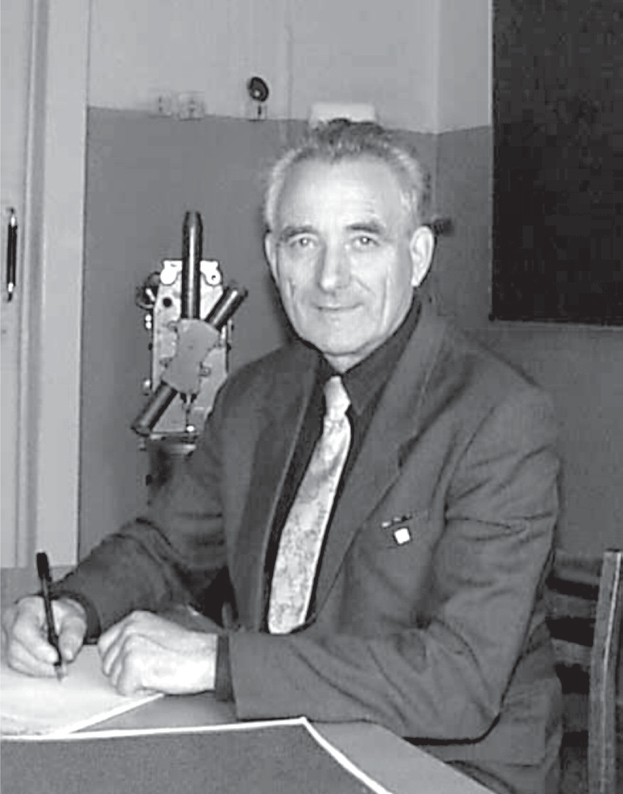 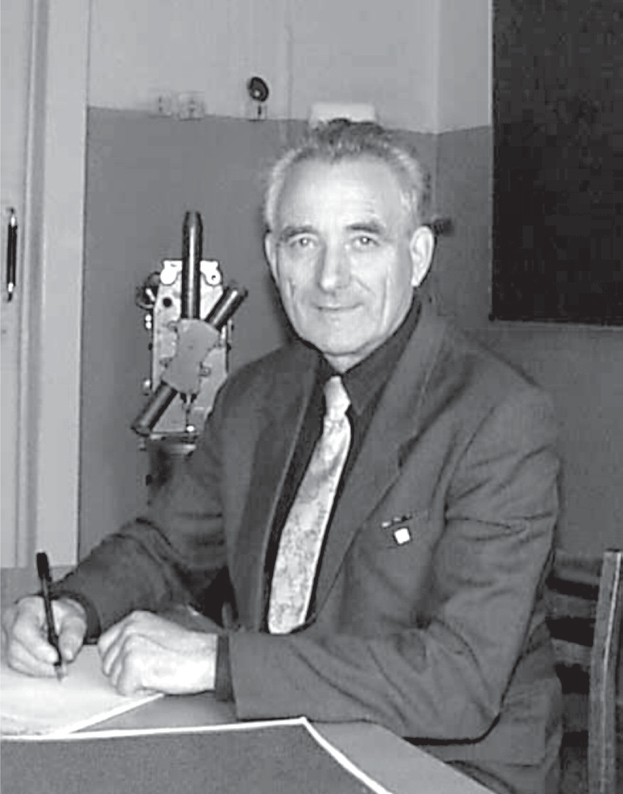 Доктор геолого-минералогических наук, профессор Г.С. Вахромеев(1934-2000 г.г.)г. ИркутскУважаемые коллеги!Приглашаем Вас принять участие в работе во Всероссийской научно-технической конференции с международным участием «Геонауки – 2014: актуальные проблемы изучения недр».К участию в конференции приглашаются студенты, аспиранты, преподаватели, соискатели, научные сотрудники ВУЗов и НИИ, специалисты производственных организаций. По результатам работы конференции будет издан сборник материалов «Геология, поиски и разведка полезных ископаемых и методы геологических исследований». Выбранные конкурсным жюри доклады будут опубликованы в журнале «Геология, поиски и разведка рудных месторождений» Известия Сибирского отделения секции наук о земле РАЕН (находится в перечне ВАК).В работе конференции примут участие ведущие научные, образовательные и производственные организации Иркутской области.УЧАСТИЕ В РАБОТЕ КОНФЕРЕНЦИИДля участия в работе конференции необходимо выслать на электронный  адрес оргкомитета:1. заявку на участие в конференции по представленной в письме форме;2. отсканированную копию акта экспертизы, разрешающей публикацию статьи в открытой печати.Проезд и проживание (включая питание) участники оплачивают самостоятельно.Секции:секция – Геологическая съемка, поиски и разведка МПИ.секция - Гидрогеология, инженерная геология и геоэкология.секция – Технология художественной обработки материалов.секция - Геология месторождений полезных ископаемых, геохимия и петрология.секция – Технологии геологической разведки (геофизика, геоинформатика и бурение скважин)секция - Нефтегазовое делосекция –Горное дело и обогащение полезных ископаемыхДанное информационное письмо являетсяоснованием для оформления командировки.Порядок проведения конференции21 апреля 2014 г. – заезд  и размещение гостей, экскурсии по ИрГТУ, музеям университета.22 - 25 апреля 2014 г - работа конференции.  (Регистрация участников конференции, пленарное заседание, секционные заседания).26 апреля 2014 – экскурсия на Байкал. Оргкомитет конференции:Председатель: Пешков В.В.Зам. председателя: Тальгамер Б.Л.Члены оргкомитета:Верхозин И.И., Мироманов А.В., Ефремов С.В., Семинский Ж.В., Лобацкая Р.М., Кочнев А.П., Буглов Н.А., Карпиков А.В., Аузина Л.И., Шевченко А.Н., Булгакова М.А. Дмитриев А.Г., Паршин А.В.АДРЕС ОРГКОМИТЕТА664074, Иркутск, ул. Лермонтова, 83, ИрГТУ, Е-117, Оргкомитет конференции.Телефон: 8(3952) 405-113, 405-241 
E-mail: mav@istu.eduОтветственный секретарь:Давыденко Юрий Александрович